Da: prato@uilscuola.itOggetto: Re: Invito per informazione preventiva e avvio contrattazione a. s. 2023/2024 Data: 25/07/2023 09:18:53Buongiorno.Si comunica che all'incontro in oggetto parteciperà il nostro dirigente sindacale, prof. Luigi Rocca: lrocca@uilscuola.itDistinti Saluti Pasquale RaimondoUIL Scuola Rua Nazionale 393 9868192www.uilscuolaprato.it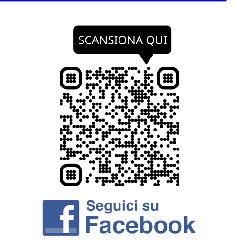 In ottemperanza con il nuovo Regolamento Europeo GDPR n. 679/2016, le informazioni contenute in questo messaggio, corredato dei relativi allegati, sono da considerarsi riservate e confidenziali. Il loro utilizzo è consentito esclusivamente al destinatario del messaggio sopra indicato, per le finalità indicate nel messaggio stesso. Il destinatario è l'unico autorizzato ad usarlo, copiarlo e, sotto la propria responsabilità, diffonderlo. Non permettendo Internet di assicurare l'integrità del presente messaggio, si declina ogni responsabilità in merito, nell'ipotesi in cui esso venga modificato.Qualora Lei non fosse la persona a cui il presente messaggio è destinato è avvertito che trattenerlo, copiarlo, divulgarlo, distribuirlo a persone diverse dal destinatario è severamente proibito. La invitiamo ad eliminarlo dal Suo Sistema ed a distruggere le varie copie o stampe, dandone gentilmente comunicazione. Ogni utilizzo improprio è contrario ai principi del nuovo Regolamento Europeo GDPR n. 679/2016. La UIL Emilia Romagna e Bologna opera in conformità al nuovo Regolamento Europeo GDPR n. 679/2016. In compliance with the new European Regulation GDPR n. 679/2016, the information contained in this message, together with the relative attachments, are to be considered reserved and confidential. Their use is allowed exclusively to the recipient of the message indicated above, for the purposes indicated in the message itself. The recipient is the only one authorized to use it, copy it and, under his own responsibility, spread it. By not allowing the Internet to ensure the integrity of this message, we decline all responsibility in this regard, in the event that it is modified. If you are not the person to whom the present message is intended, you are warned that holding it, copying it, divulging it, distributing it to people other than the recipient is strictly prohibited. We invite you to delete it from your system and to destroy the various copies or prints, kindly communicating it. Any improper use is contrary to the principles of the new European Regulation GDPR n. 679/2016. Uil Emilia Romagna e Bologna operates in compliance with the new European Regulation GDPR n. 679/2016.Da: pori010006@istruzione.itData: 24/07/2023 13:40A: BECHERONI LORENZO (becheroni.l@marconiprato.edu.it), CISL SCUOLA PRATO (cislscuolafirenzeprato@gmail.com), PUGGELLI ANDREA (puggelli.a@marconiprato.edu.it), RSU ANIEF (rsu@anief.net), DE PALMA CARMELA (DEPALMA.C@MARCONIPRATO.EDU.IT), CGIL SCUOLA PRATO (prato@flegil.it), SNALS SCUOLA PRATO (toscana.po@snals.it), Filippo Di Gregorio (filippo.digregorio@marconiprato.edu.it), UIL SCUOLA PRATO (prato@uilscuola.it), GILDA SCUOLA PRATO (gildaprato.pistoia@gmail.com)Oggetto: Invito per informazione preventiva e avvio contrattazione a. s. 2023/2024Buongiorno,si inoltra quanto in oggetto. Ufficio Protocollo I.P. MARCONI--Nota di riservatezza: Ilpresente messaggio, corredato dei relativi allegati contiene informazioni da considerarsi strettamente riservate, ed è destinato esclusivamente al destinatario sopra indicato, il quale è l'unico autorizzato ad usarlo, copiarlo e, sotto la propria responsabilità,diffonderlo. Chiunque ricevesse questo messaggio per errore o comunque lo leggesse senza esserne legittimato è avvertito che trattenerlo, copiarlo, divulgarlo, distribuirlo a persone diverse dal destinatario èseveramente proibito, ed è pregato di rinviarlo immediatamente al mittente distruggendo l'originale.